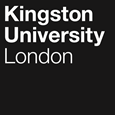 Programme SpecificationMSc Real EstateThis Programme Specification is designed for prospective students, current students, academic staff and employers.  It provides a concise summary of the main features of the programme and the intended learning outcomes that a typical student might reasonably be expected to achieve and demonstrate if they take full advantage of the learning opportunities that are provided.  More detailed information on the learning outcomes and content of each modules can be found in the course VLE site and in individual Module Descriptors.SECTION 1:	GENERAL INFORMATIONSECTION 2: THE COURSEAims of the CourseThe main aims of the MSc Real Estate are to provide students with the opportunity to:Take advantage of a flexible programme structure of taught modules by creating a programme of study designed to suit their own interests and aspirations.Acquire a detailed knowledge and understanding of, develop the ability to analyse, evaluate, reflect upon and present on in written, graphical or oral means real estate practice subjects which are required under core modules and otherwise selected by them.Apply the law, valuation, property management, lease consultancy, dispute resolution, investment, planning and development to complex situations, both current and emerging.	Develop and deepen research and investigative skills and a critical and research-oriented approach to the study of areas of real estate in which they are interested.Enhance their career opportunities with a postgraduate qualification which emphasises the skills which will enable them to take a pro-active, self-critical and reflective approach to their subsequent careers.From these aims, the MSc Real Estate enables graduates to gain the following key qualities and characteristics:Perceptive: in the ability to innovate and to respond to new and unfamiliar situations with an imaginative and systematic use of knowledge and skills to solve problems.Inquisitive: in the capacity to develop intellectually beyond the first-degree level and have the ability to critically question accepted orthodoxies and conventions and with the ability to progress to higher degrees should they so choose.Progressive: through the beneficial opportunity from a stimulating and relevant programme of taught and self-development study that is underpinned by research and meets both student needs and the emerging needs of practice and one in which the learning environment stimulates the student to take a pro-active role.Professional: by the potential of stimulating development so as to become beneficial, professionally aware and qualified members of the real estate community in meeting the developing needs of practice and wider stakeholders in both the UK and internationally.Competent: in their possession of a substantial core of theoretical and applied knowledge, appraisal and practice-based application in connection with both technical core and option modules (electives).Creative: in seeking solutions to a diverse set of assignments and briefs allowing extended thinking and fully evaluated solutions.Reflective: in the practice of research concepts, principles and methods and have developed a commitment to research culture and life-long learning.Observant: to the new and emerging aspects and requirements of the real estate sector to fulfil business and people needs and which itself is challenged by global and local agendas led by environmental, social, economic, financial and technological factors.  Engaging: in selecting option modules (electives) of choice thus gaining a deep critical personal knowledge and understanding of specialist areas of interest aligned to those who practise primarily in the commercial property practice sector.Employable: based on a challenging and stimulating course providing opportunities for practitioner interface through a range of assignment projects, talks, functions and other outlets. Intended Learning OutcomesThe course outcomes are referenced to the relevant QAA subject benchmarks indicated and the Frameworks for Higher Education Qualifications of UK Degree-Awarding Bodies (2014), and relate to the typical student.  The course provides opportunities for students to develop and demonstrate knowledge and understanding specific to the subject, key skills and graduate attributes in the undernoted areas.Further, reference has been made to the RICS Competencies and Pathways Framework (2018-19) documents for those seeking chartered surveyor status, particularly in informing the subject areas to be covered on a real estate programme.In addition to the programme learning outcomes identified overleaf, the programme of study defined in this programme specification will allow students to develop a range of Key Skills as follows:Outline Programme StructureThe programme consists of six modules at 30 credit points each for the full MSc programme: four modules are core, and two are optional (electives) taken from a selection of varied real estate topics. There is a free choice, but students will be advised and mentored in making their option choices in the light of their career aspirations. The University reserves the right not to offer an elective if take up by students is minimal.The minimum requirement for a Postgraduate Certificate (PgCert) is 60 credits, for a Postgraduate Diploma (PgDip) is 120 credits and for the Master’s degree (MSc), 180 credits. In some instances, the Postgraduate Certificate or Postgraduate Diploma may be the final award and Postgraduate Certificates and Postgraduate Diplomas may be offered to students who only complete specified parts of a Master’s degree. All students will be provided with the University regulations and specific additions that are sometimes required for accreditation by outside bodies (e.g. professional or statutory bodies that confer professional accreditation). Full details of each module will be provided in module descriptors and student module guides. Students on the 2-year placement version of the programme should complete all of their taught modules and their project or dissertation by the end of September, and work in their placement area for a maximum of 12 months, starting in October. The student should confirm that their placement opportunity is available by the end of July and the course team will confirm whether this is acceptable within two weeks. Students on placement must complete a portfolio assessment which includes a reflection on how the theories they have learnt during their teaching year has helped them in their placement and demonstrate ability to apply their teaching in a real business situation.The Course Structure Diagram is provided below:Full details of each module is provided in module descriptors and student module guides.  All modules are equally weighted at 30 Level 7 credits.  The use of option modules (electives) allows students to choose two areas of interest which may either align with their existing employment situation or to select areas of technical interest aligned to future career aspirations.   Table 1 Full-time (FT) Students:Students exiting the programme with 60 credits are eligible for the award of PG CertStudents exiting the programme with 120 credits are eligible for the award of PG DipPrinciples of Teaching, Learning and Assessment The Faculty’s Principles of Teaching, Learning and Assessment will be employed into the programme.All students on the programme are working towards a professional career in which they must be able to exercise judgment, communicate with clients, other stakeholders and the public and throughout take an ethical approach to all that they do; we also encourage them through the design and execution of the curriculum to be both knowledgeable in terms of how ethical, environmental and cultural and social principles apply to their own field such that they develop a responsible attitude towards the role that built environment professionals can play in modern society. The real estate team has a deep belief that the role of teaching and assessment is to underpin student learning and throughout the programme the strategy is to engage students with a wide range of activities that will enable them to develop the skills that they will need as practitioners alongside their acquisition of knowledge and critical thinking. The student should, as far as practicable, be empowered to take control of their learning but be supported strongly through the process. However, it is also recognised that, although students come into the programme with developed learning skills acquired through their first degrees, the nature of the programme is intensive. Therefore, extensive use of lectures is made to ensure the imparting of key information that students then analyse and develop at depth through both formatively and summatively assessed work. In accordance with the professional practice nature of the programme, much of the teaching related to knowledge and understanding will be focused on simulated real-life study and projects in which students will be led through the material and skills they are required to develop through the tasks set. Use will also be made of visiting lecturers to ensure currency of projects. Support sessions and tutorials aimed at both knowledge reinforcement and skills development, as well as to provide both feedback and feedforward direction are also an important part of the delivery strategy. A solid and comprehensive technical and professional knowledge base is non-negotiable and is delivered through lectures, seminars and tutorials; deep knowledge acquisition lies at the heart of our programmes. Teaching for full-time students takes place both through a mixture of tutorial attendance spread throughout the two main teaching blocks and short-block attendance (for three days in one week). Part-time students are taught exclusively in short blocks although are encouraged to attend any tutorial sessions used to support learning and evaluation activities. The short block delivery is very compatible with the needs of those working full-time, and experience shows that many students studying full-time enjoy the ability to have concentrated periods in which they can progress their self-study; it also means students can study on a full-time basis even if they live some considerable distance from Kingston as they can come in for just short periods. The exceptions to these patterns of delivery are the optional fieldtrip of up to one week in duration (in module BT 7100) and the Research Project (BT 7103) where the emphasis is on individual tutorials after an initial one-day briefing; this module concludes with the Masters Conference. Follow up support after teaching blocks takes place both face-to-face for full-time students and through the use of web-based resources and by email for all students.  Further, where possible, teaching periods will be augmented with site visits which provide opportunities to reinforce key principles taught. It is recognised that part-time students may be unable to participate in some of these wider activities, but such students are normally engaged in professional practice in which their practical application is running alongside their academic studies. The following teaching and learning approaches are used:•	Tutor-led classroom sessions to facilitate the delivery of key concepts and principles and which will be supported by online resources, journals, textbooks and other learning resource material.•	Student-centred activities and participative learning via group exercises, computer laboratory practical sessions, case studies and presentations, problem-centred learning and discussion.•	Study groups to encourage and foster mutual support, inclusivity in activities, sharing of learning and developing of team-work and leadership skills. •	Each core module has a set of lecture slide presentations that are supplemented by a course outline and briefing. There is online access to the Canvas Learning Management system to support study groups and individual students.•		Business and Commercial English Language support is offered to international students, especially where English is not their main language.Lectures are used to impart key information and will normally be limited to no more than two hours in duration, followed up by seminars. Extensive use is made by teaching staff of e-learning via Canvas, our on-line learning environment. Teaching for the MSc Real Estate is augmented by on-line discussion groups to aid understanding. We recognise that an ability to be comfortable with a range of digital media is important to employability skills and effective learning. Students also need to be computer literate and able to operate industry standard computer packages.Developing skills is also critical to successful vocational education. These skills are practical, such as the ability to work together, present orally and write professional reports, but one of the key skills is to obtain competency in the use of a range of IT applications such as MS Word, PowerPoint and Excel and these are taught and practised as an integral part of the core curriculum. Students also need to develop high level information retrieval skills and the ability to design and execute research effectively using appropriate analysis tools and draw relevant and reasoned conclusions, as these skills underpin their entire learning. For example, in addition to the Research Modules, notably BT 7102 (Research Principles and Application), which provide the prime vehicle for the formal learning of these skills, they are practised and enhanced through exercises including:the resolution of legal or practice problems that may occur in the client-advisor relationship;debating some of the ethical and policy issues that practitioners may face in their professional lives; andrationalising cross-border challenges in the real estate global environment which real practitioners commonly find themselves in (through the optional international field trip or UK based equivalent (using outward research capabilities).All students undertake a research project which helps them integrate their learning and understanding from the taught and research modules. On the MSc Real Estate programme, the Research Project (BT 7103) encourages students to undertake a project of a type that is appropriate to them personally but which will help them to synthesise their learning and produce new knowledge. Therefore, a student in full-time employment in the industry studying part-time might choose to study something related to their own organisation business model or organisation’s professional activities, whilst another who perhaps comes with a strong computing background might test software applications; a third may choose to undertake a standard dissertation. We are committed to the principle that each student, whilst in possession of the core knowledge and skills base, is considered and developed as an individual playing to their own strengths and interests and the potential best contribution they can make moving forward.  In all cases they are strongly encouraged to integrate empirical investigations, thus demonstrating research, inter-personal and analytical skills. AssessmentAssessment is both formative (i.e. the work is marked and feedback given but the mark does not count towards the module achievement mark) and summative (the assessed mark counts towards the module grade awarded). Formative assessment is important as it encourages students and supports their overall learning. Examples of formative work include:Draft submissions for comment;Online discussion groups monitored by staff; Self-administered or in-class quizzes to test recently covered lecture material; Formal ‘client meetings’ in which notes are made and feedback given; In class case study, practice and negotiation exercises; and The preparation of portfolios of work based on weekly seminar work, where only the final portfolio is assessed summatively.Summative assessment takes a wide range of forms such as individual and group (small-team) coursework, case studies, presentations, an individual literature review and research project, mock hearings, and reflective report/essays which may be linked to site visits/field trips. The detailed information on assessments can be found in the module descriptors and detailed in the Assessment Calendar. In the case of this programme, which has a strong technical and legal content, each taught module is tested both by a variety of types of coursework brief, some individual some group but in the case of the programme, assessment is 100% coursework-based and there are no formal examinations. In designing coursework assignments, a policy has been adopted to ensure that, as far as possible, emphasis is placed on developing simulated and real-world experiences. This approach, which ensures that students write professional reports, enter debates and make oral presentations, is focused on developing employability skills. However, the Research Principles and Application (BT 7102) module and the Research Project (BT 7103) do ensure that they can create and sustain an argument and competently produce rigorous academic research.  Each module is designed to test up to five learning outcomes; therefore, in each module a range of assessment is undertaken with up to three formal summative points, spread throughout the year better to ensure an even workload for the student. Five modules (the 4 taught and Research Principles and Application) are taken throughout the first 2 teaching blocks and start of the third block if in full or part-time (latter is spread over 2 academic years) mode whilst the Research Project is undertaken primarily during teaching block 3 (during the period from May until August).  The final MSc Conference presentation takes place at the beginning of September at course end. In designing the amount of assessment to be undertaken in each module the principle is that as far as possible equivalence of effort and output is designed such that the output for each module will normally be in the range of 9,000 – 10,000 total words or equivalent, with the exception of the Research Project module, which is between 12,000 to 15,000 words. However, the Research Principles and Application module feeds forward into the Research Project and supports the word count. Feedback to students on summative assessment is vitally important. This is delivered through a number of means such as formal written individual feedback which contains pointers for future improvement, class collective feedback, issuing of model answers and the with the use of video software.  Support for Students and their LearningStudents are supported by a variety of means at University, Faculty and Department level and by the Students’ Union. Our Academic Teams maintain as far as practicable an open-door policy in the spirit of supporting students. We are particularly mindful that postgraduate students, many of whom are balancing work, study and their personal lives, need clear ‘signposting’ to ensure that they are well supported and in a timely fashion. The following mechanisms are used in support of students at the point of need:A Module Leader for each module gives ‘front line’ support on technical matters relating to the subject material through the tutorial week sessions;A Course Director who can give support to help students understand the context of their discipline and the programme structureA Faculty Administration Team which provides students with a quick and ‘local’ answer to any administrative queries they may have and who can ‘signpost’ them to the comprehensive University central services relating to advice on finance, regulations, legal matters, accommodation, international student support, disability and equality support;A Student Voice Committee to promote good communication between students and staff and which ensures staff are aware of any collective concerns that students may have; An induction programme and study skills sessions at the start of the academic year to ensure that students are aware of the expectations we have of them as they move through the programme;The full range of the university support services which includes BLASC (the Business and Law Academic Skills Centre), English language support and LinkedIn Learning; A personal tutor appointed at induction to support both academic studies and other related matters; and Mid-point and end of year student evaluations to ensure that modules continue to best service student learning needs.A Range of Support for Careers and Employability:Close contact with the University Careers and Employability Service;The Institute promotes relationships with employers and supports students locally with careers advice, CV writing, and organises events such as alumni evenings, speed interviewing etc.; Close contact with local and international employers and professional bodies and encouragement to students to enter professional competitions in which the Institute has an enviable record; andSupport to students to gain placements and internships (the Careers and Employability Service team provides valuable guidance in supporting students with their placements, whether work, research, entrepreneurial or study abroad; a   Placement Tutor will visit during the professional placement and meet with the student and work place supervisor)Ensuring and Enhancing the Quality of the CourseThe University has several methods for evaluating and improving the quality and standards of its provision.  These include:External examinersBoards of study with student representationAnnual Monitoring and EnhancementPeriodic review undertaken at subject levelStudent evaluation including Module Evaluation Questionnaire (MEQs), level surveys and the National Student Survey (NSS)Moderation policies and double marking (on Research Project)Feedback from employersKingston Business School’s AACSB and EPAS accreditationsProgramme review by the Royal Institution of Chartered Surveyors (RICS)Employability and work-based learning Kingston University, under its 2020 Corporate Plan, puts students at the very centre of everything it does, providing a strategic framework and narrative to take the University forward. Its primary vision is to ensure students will be sought after for their academic achievements, and their ability to shape society and contribute to the economy. Its mission is to enhance students’ life chances through inspiring learning, advancing knowledge, innovating professional practice and engaging with society.The Real Estate team holds professionalism at the centre of all its endeavours to achieve for its students by offering a cohesive conversion Master’s programme of study supporting students as the academic exempting part of becoming qualified as a Chartered Surveyor. The University takes the employability of its graduates very seriously and the skills and knowledge base required by future employers are guiding principles in developing not just what is taught on the programme but how students are assessed. Real estate employers seek graduates with good team working skills, the ability to communicate and negotiate, who understand client care and who promote equality, diversity and inclusivity into all that they do.Students who successfully complete the MSc will have acquired significant research and analytical skills in real estate and should therefore have substantially enhanced prospects of gaining employment in a range of organisations, both public and private. Part-time students are in employment throughout their degree studies gaining current professional practice with underlying knowledge and understanding secured from the course programme.Students joining the programme on a part-time basis will be expected to be in relevant real estate employment and are often supported in part or full financially by their employers.  The expectation is that on gaining the MSc Real Estate, they will move on to sit their final assessment. Recently, part time students have attended from a number of employers including CBRE, Gerald Eve, British Land and Lambert Smith Hampton.  Full time students will seek employment either in the UK or overseas with employment destinations including Avison Young, the Valuation Office Agency, Colliers and JLL.     For those choosing to study on a 2-year full time basis, the integrated work placement programme (professional placement) is designed to provide students with the best opportunities for obtaining employment at the end of their degree, providing skills and experience that employers are looking for in their work force. These are supported by the services of the Careers and Employability Service team providing drop-in and scheduled events to support students in the preparation of CVs, applications and preparation for interviews and assessment centres.The Real Estate team also has strong industry links with employers visiting students on campus to explain graduate recruitment programmes.  Students have had the opportunity to undertake site visits such as looking at urban placemaking on the Duke of Westminster’s Grosvenor Estate and exploring real estate markets with associated academic and practitioner talks on an annual overseas field trip (cities visited include Warsaw, Madrid and Paris).  Occasional trips have also been arranged to a real estate auction and carrying out a property inspection and measurement exercise.Work-based learningWork placements are actively encouraged – although it is the responsibility of individual students to source and secure such placements.  This allows students to reflect upon their own personal experience of working in an applied setting, to focus on aspects of this experience that they can clearly relate to theoretical concepts and to evaluate the relationship between theory and practice.Other sources of information that you may wish to consultReferenced to QAA Master’s Degree CharacteristicsRICS Assessment of Professional Competence (APC) requirementsDevelopment of Course Learning Outcomes in ModulesThis table maps where course learning outcomes are summatively assessed across the modules for this course.  It provides an aid to academic staff in understanding how individual modules contribute to the course aims, a means to help students monitor their own learning, personal and professional development as the course progresses and a checklist for quality assurance purposes.  S indicates where a summative assessment occurs.Students will be provided with formative assessment opportunities throughout the course to practise and develop their proficiency in the range of assessment methods utilised.Date first producedApril 6, 2020Date last revisedApril 6, 2020Date of implementation of current versionVersion number1FacultyFaculty of Business and Social Sciences (FBSS)SchoolKingston Business School (KBS)Department Department of Accounting, Finance and Informatics (DAFI)Delivery InstitutionKingston University, LondonAward(s) and Title(s):MSc Real EstateIntermediate Awards:PgDip; PgCertFHEQ Level for the Final Award:Masters Award (Level 7)Awarding Institution:Kingston UniversityTeaching Institution:n/aLocation:Kingston HillLanguage of Delivery:EnglishModes of Delivery:Full time; Full time with Placement; Part time Available as:Full fieldMinimum period of registration:Full time (1 year); Full time with Placement (2 years); Part time (2 years)Maximum period of registration:3 years full-time; 4 years part-timeEntry Requirements: The minimum entry qualifications for the programme are:Applicants are normally expected to meet the following criteria as a minimum:have a good first degree (with honours) or equivalent qualification, i.e. 2:1 or 1st BA (Hons), BSc (Hons) or LLB degree or non-UK equivalent. There is no prescription as to the subject studied at first degree level although it is anticipated that typically applicants will have some demonstrable knowledge within a related discipline; and can demonstrate the motivation and potential for study at master’s levelIn addition to the above, international students whose first language is not English are normally required to demonstrate evidence of satisfactory competence by holding one of the following recognised qualifications:•	British Council International English Language Testing System (IELTS) test with an overall score of at least 6.5, but with no individual component less than 6.0.•	Test of English as a Foreign Language (TOEFL iBT) with a minimum score of 88 (R=18, L=17, S=20 and W=17)Candidates with non-standard qualifications may be considered. Evidence of satisfactory knowledge of the foundation subjects through the possession of an appropriate qualification, training, or work experience will be required. Applicants who can show work experience, or significant professional experience, in the real estate discipline with not less than 10 years’ current continuous project case work can apply.Applying for Recognition of Prior Learning.This scheme is operated with recognition of the principles of Credit Accumulation and Transfer. Thus, an applicant's prior qualifications and learning will be recognised and may lead to these being accepted as fulfilling some of the requirements of an approved programme. For this programme in no event will a student be granted exemption from more than one-third of the total programme. Where a student wishes to apply for admission with advanced standing consideration may be given to prior certificated or experiential learning in consultation with the University’s Accreditation of Prior Experiential Learning (APEL) scheme.Programme Accredited by:Royal Institution of Chartered Surveyors (RICS)QAA Subject Benchmark Statements:No Postgraduate Benchmark StandardReferenced to QAA Master’s Degree Characteristics.Approved Variants:NoneUCAS Code:For Higher or Degree Apprenticeship proposals only (delete if not applicable)For Higher or Degree Apprenticeship proposals only (delete if not applicable)Higher or Degree Apprenticeship standard:Recruitment, Selection and Admission process:End Point Assessment Organisation(s):Programme Learning OutcomesProgramme Learning OutcomesProgramme Learning OutcomesProgramme Learning OutcomesProgramme Learning OutcomesProgramme Learning OutcomesKnowledge and UnderstandingOn completion of the course students will be able to:Intellectual SkillsOn completion of the course students will be able toSubject Practical SkillsOn completion of the course students will be able toA1Demonstrate a high level of knowledge and understanding of the principles of real estate fundamentals and markets.B1Demonstrate proficiency in the analysis and interpretation of a wide range of data and related information.C1Draft and present professional reports and other documents, both practice-orientated and academic focused.A2Demonstrate an inquisitorial understanding of information, communication and technology systems as impacting the actions and activities of real estate entities and professionals. B2Prepare and deliver technically accurate and logically sound argued solutions to case study problems.C2Competently develop and use modelling approaches in order to support professional reports, business plans and valuation, investment and development appraisal computations. A3Analyse clients’ needs and produce justified and reasoned  outcomes in relation to real estate sector situations.B3Demonstrate deep, questioning and problem-solving approaches to the technical scenarios where relevant conclusions and recommendations are demanded.C3Demonstrate proficiency in the analysis and interpretation of a wide range of market, price, legal and business data or information from primary and secondary sources.A4Demonstrate deep knowledge and critical understanding of property valuation and appraisal techniques used for a variety of purposes and as normally applied to the real estate markets in the UK and in outline globally.B4Exercise sound reasoned  judgment in relation to professional practice problems and research questions.C4Use a range of research and consultancy skills acquired through individual and group project work.A5Demonstrate clear and holistic understanding of professional regulation and ethical standards applied to and required of real estate professionals in relation to their field of work.B5Recognise the implications of ethics and professional judgment and apply these principles to studies which have a high bias and content in respect of regulation and standards.C5Undertake valuations for a variety of purposes set against a range of bases of value and using relevant valuation approaches and methods. A6Display knowledge and critical understanding of aspects of UK and (in outline) International law, policies and regulatory frameworks as they impact on the work of real estate professionals. B6Demonstrate clarity of problem definition and scope, critical evaluation of a focused review of relevant literature, selection of appropriate methodology, proficiency in the collection, analysis and the ability to synthesise material in drawing relevant conclusions. C6Deconstruct legal issue problems and develop an ability to apply knowledge and understanding to offer evidenced conclusions, addressing complex actual or hypothetical problems. A7Demonstrate an analytical knowledge in respect of spatial planning and urban placemaking, development and the wider sustainability agenda. A8Demonstrate an understanding of the significance of strategic and operational real estate management impacting ownership, occupier and investor decisions.A9Display an understanding of investment appraisals and property finance and funding strategies and which influence risk and returns in the real estate sector.A10Demonstrate an understanding of the quantitative and qualitative research methods and various techniques associated with the design and presentation of a research-based project.Key SkillsKey SkillsKey SkillsKey SkillsKey SkillsKey SkillsKey SkillsSelf-Awareness SkillsCommunication SkillsInterpersonal SkillsResearch and information Literacy SkillsNumeracy SkillsManagement & Leadership SkillsCreativity and Problem Solving SkillsTake responsibility for  own learning and plan for and record own personal developmentExpress ideas clearly and unambiguously in writing and the spoken workWork well  with others in a group or teamSearch for and select relevant sources of informationCollect data from primary and secondary sources and use appropriate methods to manipulate and analyse this dataDetermine the scope of a task (or project)Apply scientific and other knowledge to analyse and evaluate information and data and to find solutions to problemsRecognise own academic strengths and weaknesses, reflect on performance and progress and respond to feedbackPresent, challenge and defend  ideas and results effectively orally and in writingWork flexibly and respond to changeCritically evaluate information and use it appropriatelyPresent and record data in appropriate formatsIdentify resources needed to undertake the task (or project) and to schedule and manage the resourcesWork with complex ideas and justify judgements made through effective use of evidenceOrganise self effectively, agreeing and setting realistic targets, accessing support where appropriate and managing time to achieve targetsActively listen and respond appropriately to ideas of othersDiscuss and debate with others and make concession to reach agreementApply the ethical and legal requirements in both the access and use of informationInterpret and evaluate data to inform and justify argumentsEvidence ability to successfully complete and evaluate a task (or project), revising the plan where necessaryWork effectively with limited supervision in unfamiliar contextsGive, accept and respond to constructive feedbackAccurately cite and reference information sourcesBe aware of issues of selection, accuracy and uncertainty in the collection and analysis of dataMotivate and direct others to enable an effective contribution from all participantsShow sensitivity and respect for diverse values and beliefsUse software and IT technology as appropriateLevel 7 (Full-Time)Level 7 (Full-Time)Level 7 (Full-Time)Level 7 (Full-Time)Level 7 (Full-Time)Level 7 (Full-Time)Level 7 (Full-Time)Core Modules (compulsory)Module CodeCredit ValueLevel Teaching Block (TB)Teaching Block (TB)Real Estate Fundamentals and LawBT7100307TB 1TB 1Real Estate Appraisal and ValuationBT7101307TB 1 and 2 TB 1 and 2 Research Principles and ApplicationBT7102307TB 1 and 2TB 1 and 2Research ProjectBT7103307TB 2 and 3TB 2 and 3RPAOption Modules (electives)Pre-requisitesElective (See below)Various307TB 2 and 3TB 2 and 3Elective (See below)Various307TB 2 and 3TB 2 and 3Professional PlacementBA77771207TB 1 - 3TB 1 - 3Level 7 (Part-Time Year 1)Level 7 (Part-Time Year 1)Level 7 (Part-Time Year 1)Level 7 (Part-Time Year 1)Level 7 (Part-Time Year 1)Level 7 (Part-Time Year 1)Level 7 (Part-Time Year 1)Level 7 (Part-Time Year 1)Core Modules (compulsory)Module codeCredit ValueLevel Level Teaching Block (TB)Real Estate Fundamentals and LawBT71003077TB 1Real Estate Appraisal and ValuationBT71013077TB 1 and 2 Option Modules (electives)Pre-requisitesPre-requisitesElective (See below)Various3077TB 2 and 3Level 7 (Part-Time Year 2)Level 7 (Part-Time Year 2)Level 7 (Part-Time Year 2)Level 7 (Part-Time Year 2)Level 7 (Part-Time Year 2)Level 7 (Part-Time Year 2)Level 7 (Part-Time Year 2)Level 7 (Part-Time Year 2)Core Modules (compulsory)Module CodeCredit ValueLevel Level Teaching Block (TB)Research Principles and ApplicationBT71023077TB 1 and 2Research ProjectBT71033077TB 2 and 3RPARPAOption Modules (electives)Pre-requisitesPre-requisitesElective (See below)Various3077TB 2 and 3Option Modules (electives)Module CodeCredit ValueLevel Level Teaching Block (TB)Pre-requisitesPre-requisitesLand Use, Planning and DevelopmentBT71043077TB 2 and 3Asset, Property and Facilities ManagementBT71053077TB 2 and 3Property Investment Analysis and FundingBT71063077TB 2 and 3Lease Consultancy - Agency, Tenancies and Dispute ResolutionBT71073077TB 2 and 3Statutory and Advanced Valuation PracticeBT71083077TB 2 and 3Module CodeModule CodeLevel 7Level 7Level 7Level 7Level 7Level 7Level 7Level 7Level 7Module CodeModule CodeCoreCoreCoreCoreOptions (Electives)Options (Electives)Options (Electives)Options (Electives)Options (Electives)Module CodeModule CodeBT7100LawBT7101ValsBT7102Res’chBT7103ProjectBT7104PlanningBT7105AssetBT7106InvestBT7107LeaseBT7108S. ValsKnowledge & UnderstandingA1SSSSSSSKnowledge & UnderstandingA2SSSSSSSSSKnowledge & UnderstandingA3SSSSSSSKnowledge & UnderstandingA4SSSKnowledge & UnderstandingA5SSSSKnowledge & UnderstandingA6SSSKnowledge & UnderstandingA7SSSKnowledge & UnderstandingA8SSSKnowledge & UnderstandingA9SKnowledge & UnderstandingA10SSIntellectual SkillsB1SSSSSIntellectual SkillsB2SSSSSSIntellectual SkillsB3SSSSIntellectual SkillsB4SSSIntellectual SkillsB5SSSSSIntellectual SkillsB6SSPractical SkillsC1SSSSSSSSSPractical SkillsC2SSSPractical SkillsC3SSSSSPractical SkillsC4SSSPractical SkillsC5SSSSSPractical SkillsC6SSS